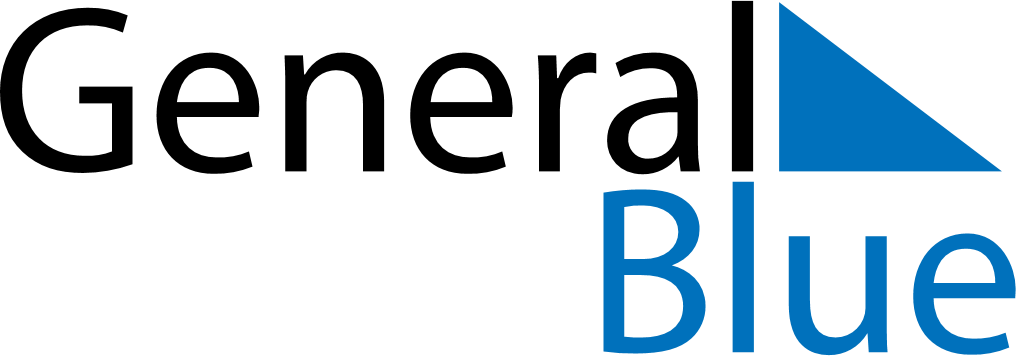 May 2018May 2018May 2018May 2018UruguayUruguayUruguayMondayTuesdayWednesdayThursdayFridaySaturdaySaturdaySunday1234556Labour Day789101112121314151617181919202122232425262627Battle of Las Piedras28293031